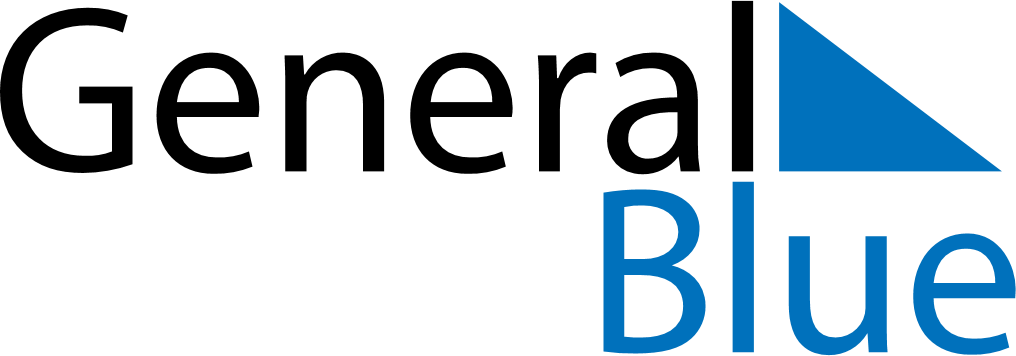 Q4 2024 CalendarSvalbard and Jan MayenQ4 2024 CalendarSvalbard and Jan MayenQ4 2024 CalendarSvalbard and Jan MayenQ4 2024 CalendarSvalbard and Jan MayenQ4 2024 CalendarSvalbard and Jan MayenQ4 2024 CalendarSvalbard and Jan MayenQ4 2024 CalendarSvalbard and Jan MayenOctober 2024October 2024October 2024October 2024October 2024October 2024October 2024October 2024October 2024SUNMONMONTUEWEDTHUFRISAT123456778910111213141415161718192021212223242526272828293031November 2024November 2024November 2024November 2024November 2024November 2024November 2024November 2024November 2024SUNMONMONTUEWEDTHUFRISAT1234456789101111121314151617181819202122232425252627282930December 2024December 2024December 2024December 2024December 2024December 2024December 2024December 2024December 2024SUNMONMONTUEWEDTHUFRISAT1223456789910111213141516161718192021222323242526272829303031Nov 10: Father’s DayDec 1: First Sunday of AdventDec 8: Second Sunday of AdventDec 15: Third Sunday of AdventDec 22: Fourth Sunday of AdventDec 24: Christmas EveDec 25: Christmas DayDec 26: Boxing DayDec 31: New Year’s Eve